Dowóz wyborców do lokalu wyborczego Obwodowej Komisji Wyborczej Nr 7 zlokalizowanego w Szkole Podstawowej im. Stefana Żeromskiego w Łosieniu, Łosień 1.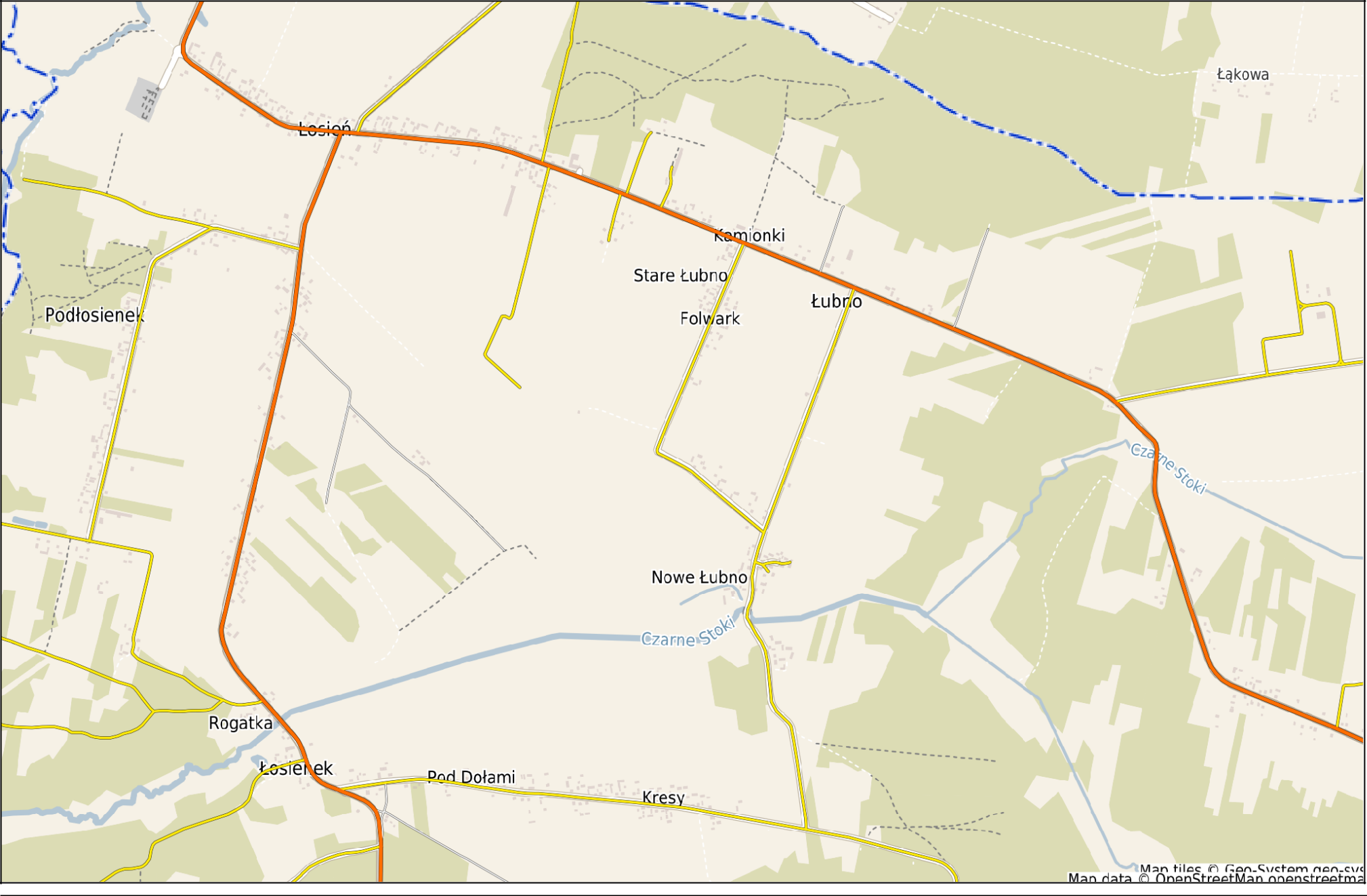 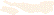 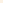 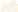 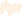 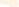 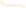 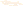 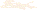 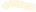 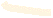 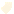 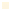 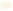 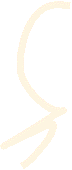 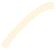 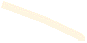 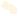 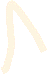 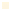 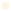 